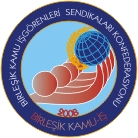 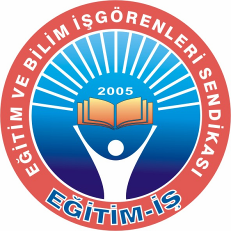 22.01.2016HÜKÜMET POLİTİKALARI EĞİTİM SİSTEMİNİ ÇÖKERTTİBugün milyonlarca öğrencimiz bir dönemlik çalışmalarının değerlendirildiği karnelerini alacaklar. Karne sevinci yaşayan tüm öğrencilerimize ve eğitimin devasa sorunları içinde fedakarca görev yapan öğretmenlerimize iyi tatiller diliyorum.İş başındaki siyasal iktidarın hatalı ve kasıtlı politikalarla her geçen gün daha kötüye götürdüğü eğitim sistemi, ülkemizin ve çocuklarımızın geleceğini hazırlamak yerine, onların geleceğini tehdit eder duruma gelmiştir. Sınav odaklı, yarışmacı, ezberci, seçkinci ve rekabetçi eğitim sistemi; çocuklarımızın iyi ve topluma yararlı bireyler olmalarını sağlamak yerine, onları; dershanelerin, özel derslerin, etüt merkezlerinin, test kitaplarının, deneme sınavlarının arasında sıkıştırarak, çocuklarını ve gençliklerini yaşayamaz hale getirmiştir. Sınav odaklı eğitim sisteminin çocuklarımızın üzerinde yarattığı gerilim ve yüksek kaygı düzeyi, ruh sağlığı bozulan bir nesil oluşmasına sebep olmaktadır. Çocuklarımızda sınav ve başarı kaygısı o kadar çok yükselmiştir ki, okullarımızdaki rehberlik birimleri bu sorunlara karşı çaresiz kalmış, çocuklarda okul stresi ve sınav kaygısını azaltmak için kurulan psikolojik destek birimleri, ülkemizde önemli bir ticari sektör haline gelmiştir. Yani görünen odur ki; çocuklarımızın eğitim sistemindeki hatalardan dolayı okulda bozulan psikolojilerini düzeltmek için ekonomik yeterliği olan veliler bu sektöre çuvalla para harcamaktadırlar.Tüm bunlara rağmen sınav odaklı bu eğitim sistemi çocuklarımızın yaşamını ellerinden alır hale gelmiştir. Geçtiğimiz hafta TEOG sınavından beklediği sonucu alamadığı için bunalıma girerek canına kıyan öğrencimiz Ayşe Berrin YILMAZLAR da ülkemizdeki bozuk sistemin son kurbanı olmuştur. Daha kim bilir kaç çocuğumuz, 13 yaşında yaşamı son bulan Ayşe Berrin gibi sistemin ağır yükleri altında çaresizlik duygusu yaşamaktadır.Ayşe Berrin YILMAZLAR’a Allahtan rahmet, kederli ailesine bir kez daha başsağlığı diliyoruz. Ve bugün karne heyecanı yaşayan milyonlarca çocuğumuzun coşkusunu ve sevincini yaşayamayan Ayşe Berrin’in ailesinin acısını yüreğimizde hissediyoruz.  Eğitimde Fırsat Eşitsizliği	Eğitimde fırsat eşitliği giderek yok olmakta, çocuklarımızın nitelikli eğitime ulaşma hakları ellerinden alınmaktadır. Anayasa’mızda tanımlanmış olan eğitimde fırsat eşitliği fiilen ortadan kaldırılmıştır. Milyonlarca öğrencimiz kalabalık sınıfları, atölye, laboratuvar, kütüphane, spor salonu gibi birimleri olmayan; dört duvar arasında, ısınma- güvenlik- temizlik ihtiyaçları karşılanmayan devlet okullarında eğitim görmektedir. Ekonomik olanaklara sahip olan aileler ise çocuklarını ilk fırsatta devletin okullarından kaçırmakta, yüklü miktarlarda ücret ödeyerek özel okullarda okutmaktadırlar. Üstelik; bu fırsat eşitsizliğini ortadan kaldırmak için kısıtlı imkanlara sahip olan devlet okullarına avantaj sağlaması gereken siyasal iktidar, özel okullara kaynak aktarımı için kesenin ağzını açmış, sene başında özel okullara 850 milyon TL teşvik adında kaynak aktarmıştır. Özel okullardaki öğrenci başına ortalama 3000 TL kaynak aktaran hükümet, devlet okullarındaki öğrencilere öğrenci başı 3 TL bile kaynak ayırmamıştır.Devlet okullarındaki kaynak ihtiyaçları öğrenci velilerinden karşılanmakta; kayıt parası, zorunlu bağış, kaynak kitap alımı, fotokopi parası, sosyal etkinlik parası, spor parası, gezi parası, öğretmen seçme parası gibi adlar altında para toplanarak öğrenci velileri adeta haraca bağlanmıştır.Öğretmen İhtiyacı ve Hukuksuz UygulamalarOkullarımızdaki öğretmen açığı bir türlü kapatılamamaktadır. Bursa’da bu gün itibariyle 4500’e yakın öğretmen ihtiyacı vardır. Eğitimi yönetenler bu ihtiyaçları kadrolu ve kalıcı öğretmenlerle karşılamak yerine, her yıl değişen ve sürekliliği olmaya ücretli öğretmenlerle karşılamaya çalışmaktadırlar. Öğrencilerimiz her yıl öğretmen değişiminden dolayı uyum sonu yaşamaktadır. Ücretli öğretmenler ise okullarda iş güvencesiz ve düşük ücretle köle gibi çalıştırılmaktadır.Milli eğitimde 2014 yılında başlayan ve halen devam eden siyasi kadrolaşma nedeniyle okullarımızda çalışma barışı yok edilmiştir. Yandaş sendika üyesi yöneticiler öğretmenleri baskı altına almakta, en küçük bir olumsuzlukta soruşturma ve disiplin tehdidi savurmaktadırlar. Üstelik okul müdürlerinin odaları öğretmenlerin baskıyla yandaş sendikaya üye olmaları konusunda zorlandıkları ikna odalarına dönüşmüş durumdadır. Yandaş sendika tarafından belirlenen okul müdürleri, okulların müdür yardımcılarını da yine aynı sendika üyelerinden seçmeye zorlanmıştır.Derslik ve Okul İhtiyacıOkullarımızda kalabalık mevcutlu sınıflar nedeniyle eğitimin niteliği giderek düşmektedir. Sene başında 1000’in üzerinde öğrencimiz kontenjan yetersizliği nedeniyle herhangi bir liseye yerleştirilememiştir. İhtiyaca cevap verecek sayıda okul yapamayan bakanlık, çareyi liselerin sınıf mevcutlarını önceki yıl 30’dan 34’e yükseltmekte bulmuştur. Bu da yetmeyince dönem başında ise  sınıf mevcutları 40’a çıkarılarak liseler eğitim yapılamaz hale getirilmiştir. İlkokul ve ortaokullardaki derslik yetersizliği nedeniyle okulların büyük çoğunluğunda ikili eğitim yapılmakta, sabah erken saatlerde okula gelen öğrencilerimiz, akşam saatlerine kadar okulda kalmaktadırlar. Okul planlamaları yapılırken ihtiyacın çok üzerinde sayıda okul imam hatibe dönüştürülmüştür. İmam Hatip okulları devletin bütün imkanlarından yararlandırılmaktadır. Tüm ihtiyaçları devlet imkanlarıyla karşılanan bu okulların sınıf mevcutları ortalamanın altındadır. Üstelik bir çok mahalle okulu imam hatibe dönüştürülerek zorunlu imam hatip sistemi yaratılmıştır. Bu okulları tercih etmeyen veliler ise servis ücretlerinin ağır yükü altında ezilmeye mahkum edilmiştir. Bursa İl Milli Eğitim Müdürlüğü’nün başarısız politikaları nedeniyle artık her okulun bahçesinde onlarca servis aracı vardır.Öğrencilerimiz Devletin Okullarından KaçmaktadırDershanelerin kapatılması nedeniyle üniversiteye hazırlık kaygısı yaşayan öğrencilerimiz hem dershane hem okul programı uygulayan özel okullara kaçmak zorunda bırakılmıştır. Liselerde son sınıflar neredeyse yok denecek kadar azalmış, bir çok şube kapatılmıştır. Eğitim sistemi gecekondu şeklinde türeyen özel okullara terkedilmiştir. Eğitimdeki başarısız politikaların en vahim sonucu ise Temel Liselerdir. Apartman daireleri birleştirilerek oluşturulan Temel Liselerde ana amaç eğitim vermek değil, eğitim satmaktır. Okul vasfı taşımayan Temel Liseler eğitimin AVM’leridir. Dershane ihtiyacını karşılamak üzere okullarda açılan yetiştirme kurslarına öğrenciler ilgi göstermemektedir. Eğitimi uçuracak gibi gösterilen yetiştirme kursları, daha ilk yılında kalkışa geçemeden yere çakılmıştır. Bursa İl Milli Eğitim Müdürlüğü Şeffaf DeğildirKamu adına eğitimi yönetmekle görevli yöneticiler eğitimde ortaya çıkan verileri kamuoyundan gizlemektedirler. Bu güne kadar eğitim verilerini toplamak üzere yapmış olduğumuz bilgi edinme başvurularının tamamı geri çevrilmiş, elindeki bilgiyi paylaşmaktan utanan Bursa İl Milli Eğitim Müdürlüğü adres olarak mahkemeleri göstermiştir. İl Milli Eğitim Müdürlüğü’nün internet sitesinde ilan edilen istatistiki bilgiler ise gerçeği yansıtmamaktadır.İl Mili Eğitim Müdürlüğü dönem sonu itibariyle ilimize ait oluşan eğitim verilerini kamuoyundan gizlemekten vazgeçmelidir. Ortada bir başarı varsa paylaşılmaya değerdir. Ancak bu bilgiler kamuoyundan gizlendiğine göre İl Milli Eğitim Müdürlüğü’nün ortaya çıkan tablodan utanç duydukları sonucunu çıkarmak mümkündür.Son olarak Bursa İl Milli Eğitim Müdürü Veli SARIKAYA’ya sesleniyoruz. Siz kentin eğitim sorunlarını çözmek ve Bursa’da eğitimi nitelikli hale getirmekle görevli bir makamı işgal ederken, tüm bu sorunları bir kenara bırakarak yandaş sendikanın düzenlediği konferanslarda konuşmacı olarak görev almaktan vazgeçmelisiniz. Görevinizin gereğini yerine getiremiyorsanız, işgal ettiğiniz makamı, görevi hakkıyla yerine getirecek bir başkasına terk etmelisiniz.Özkan RONAŞube Başkanı